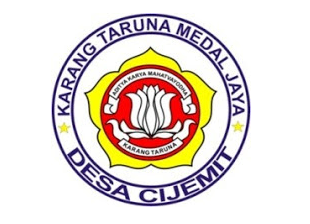 ANGGARAN DASAR dan ANGGARAN RUMAH TANGGA (AD/ART)KARANG TARUNA MEDAL JAYA DESA CIJEMITKECAMATAN CINIRU KABUPATEN KUNINGAN
P E M B U K A A NKarang Taruna merupakan organisasi sosial wadah pengembangan generasi muda yang tumbuh dan berkembang atas dasar kesadaran dan tanggungjawab sosial dari, oleh dan untuk masyarakat terutama generasi muda diwilayah pedesaan/kelurahan yang bergerak dalam bidang usaha kesejahteraan sosial. Oleh karena itu, karang taruna merupakan organisasi  yang tidak dapat terpisahkan dari masyarakat.Sebagai pemuda Indonesia yang percaya kepada Tuhan Yang Maha Esa, dan berjiwa sosial, kami bertekad untuk mempertahankan Negara Kesatuan Republik Indonesia, yang didalamnya terselenggara masyarakat Indonesia yang berdaulat di bidang politik, berdikari di bidang ekonomi, dan berkepribadian di bidang kebudayaan, maka dengan ini kami menyusun suatu organisasi Karang Taruna Medal Jaya.Untuk membentuk suatu organisasi sebagai alat pendidikan kader bangsa dan alat perjuangan untuk mencapai masyarakat adil dan makmur sesuai dengan tujuan revolusi berdasarkan cita-cita proklamasi, maka dibentuklah susunan organisasi yang berkedaulatan dan berkeadilan agar didalamnya terselenggara suatu tatanan organisasi yang progresif revolusioner serta berkemampuan dalam menjalankan tugas-tugas sosial kemasyarakatannya.Demi sukses dan berjalannya suatu organisasi yang solid dan professional dengan mengacu kepada Permensos RI No. 83/HUK/2005 dan Permensos RI No. 77/HUK/2010 serta melalui keputusan rapat pengurus dan anggota serta Majelis Pertimbangan Karang Taruna disusunlah Anggaran Dasar dan Anggaran Rumah Tangga (AD/ART) Karang Taruna Medal Jaya Desa Cijemit Kecamatan Ciniru Kabupaten Kuningan sebagai pedoman dan acuan dasar dalam penyelenggaraan organisasi.Diharapkan melalui Anggaran Dasar dan Anggaran Rumah Tangga yang telah disusun dan disahkan dapat dipahami dan dilaksanakan demi terciptanya organisasi yang bersih dan profesional sehingga program organisasi dapat tercapai dengan maksimal dan dapat dirasakan manfaatnya oleh masyarakat khususnya warga karang taruna Desa Cijemit.Cijemit, Juni 2017Pengurus Karang Taruna Medal Jaya Desa Cijemit

 A.  ANGGARAN DASARBAB INAMA, WAKTU DAN TEMPAT KEDUDUKANPasal 11.    Organisasi ini bernama Karang Taruna Medal Jaya2.    Organisasi ini dibentuk/lahir pada tanggal 27 Oktober 19843.    Organisasi ini berkedudukan di Gedung Balai DesaCijemit No. 24 Lt. 2 Desa Cijemit Kecamatan Ciniru Kabupaten Kuningan Provinsi Jawa Barat Kode POS 45565BAB IIAZAS, TUJUAN DAN SIFATPasal 21.    Karang Taruna Medal Jaya berazaskan Pancasila2.    Karang Taruna Medal Jaya adalah bertujuan :a.       Terwujudnya pertumbuhan dan perkembangan kesadaran tanggungjawab sosial setiap generasi muda warga Karang Taruna Medal Jaya dalam mencegah, menangkal, menanggulangi, dan mengantisipasi berbagai masalah sosialb.      Tebentuknya jiwa dan semangat kejuangan generasi muda warga Karang Taruna Medal Jaya yang terampil dan berkepribadian serta berpengetahuanc.       Tumbuhnya potensi dan kemampuan generasi muda dalam rangka mengembangkan keberdayaan warga Karang Taruna Medal Jayad.      Termotivasinya setiap generasi muda warga Karang Taruna Medal Jaya untuk mampu menjalin toleransi dan menjadi perekat persatuan dalam keberagaman kehidupan bermasyarakat.e.       Terjalinnya kerjasama antar generasi muda Warga Karang Taruna Medal Jayadalam rangka mewujudkan tarap kesejahteraan sosial bagi masyarakat.f.       Terwujudnya kesejahteraan sosial yang semakin meningkat bagi generasi muda sebagai manusia pembangunan yang mampu mengatasi masalah kesejahteraan sosial di lingkungannya.g.      Terwujudnya pembangunan pembangunan kesejahteraan sosial generasi muda desa Cijemit yang dilaksanakan secara komprehensif, terpadu dan terarahserta berkesinambungan bersama pemerintah dan komponen masyarakat.3.    Karang Taruna Medal Jaya adalah bersifat sosial kemasyarakatanBAB IIITUGAS POKOK DAN FUNGSIPasal 31.    Karang Taruna Medal Jaya Desa Cijemit Memiliki tugas pokok, yaitu bersama-sama dengan pemerintah dan komponen masyarakat untuk menanggulangi masalah kesejahteraan sosial terutama yang dihadapi generasi muda, baik yang bersifat preventif, rehabilitatif maupun pengembangan potensi generasi muda di lingkungan desa Cijemit2.    Fungsi Karang Taruna Medal Jaya, diantaranya :a.    Sebagai penyelenggara usaha kesejahteraan sosialb.    Penyelenggaran pendidikan dan pelatihan khususnya bagi generasi muda sesuai dengan potensi yang dimilikic.    Penyelenggara pemberdayaan masyarakat terutama generasi muda di desa Cijemit secara komprehensif, terpadu dan terarah serta berkesinambungand.   Penyelengaran kegiatan pengembangan jiwa kewirausahaane.    Memupuk dan meningkatkan kesadaran tanggungjawab sosial generasi mudaf.     Penumbuhan dan pengembangan semangat kebersamaan jiwa kekeluargaan, kesetiakwanan sosial dan memperkuat nilai-nilai kearifan lokalg.    Memupuk kreativitas generasi muda untuk dapat mengembangkan tanggungjawab sosial yang bersifat rekretaif, kreatif, edukatif, ekonomis produktif.h.    Penyelenggara rujukan, pendampingan, dan advokasi sosial bagi penyandang masalah kesejahteraan sosial.i.      Penguatan sistem jaringan komunikasi, kejasama, informasi dan kemitraan dengan sektor lainj.      Penyelenggara usaha-usaha pencegahan permasalahan kesejahteraan sosial yang aktual.BAB IVM O T T OPasal 4Karang Taruna Medal Jaya mempunyai motto : “Bersama Membangun Masyarakat”BAB VKEANGGOTAANPasal 51.    Anggota Karang Taruna Medal Jaya menganut sistem stelsel pasif yang berarti seluruh generasi muda yang ada di desa Cijemit yang berusia 13 sampai dengan 45 tahun untuk selanjutnya disebut Warga Karang Taruna. (Permensos No. 77/HUK/2010 Pasal 9 ayat 1 dan 2)2.    Syarat-syarat yang dimaksud dalam pasal 6 ayat (1) ditetapkan dalam Anggaran Rumah TanggaBAB VIKEORGANISASIANPasal 61.    Organisasi Karang Taruna Medal Jaya Desa Cijemit diatur berdasarkan aspirasi warga karang taruna desa Cijemit yang dibentuk atas dasar kesadaran sendiri yang bergerak di bidang usaha kesejahteraan sosial (Permensos NO. 77/HUK/2010 ayat 1)2.    Untuk tingkat RT/RW/Dusun disebut Karang Taruna Unit (Permensos No. 83/2005 pasal 5) yang terdiri dari Karang taruna Unit Citim, Unit Cibar, Unit Ciloa, Unit Sukacai, dan Unit Sukasari.BAB VIIKEPENGURUSANPasal 71.    Pengurus Karang Taruna Medal Jaya Desa Cijemit dipilih dan disahkan melalui temu karya / musyawarah warga karang taruna.2.    Susunan kepengurusan Karang Taruna Medal Jaya sebagaimana dimaksud pada ayat 1 terdiri dari : Pembina, MPT, Ketua, Wakil Ketua 1, Wakil Ketua 2, Sekretaris, Wakil Sekretaris, Bendahara, Wakil Bendahara, Ketua Bidang/Seksi disesuaikan dengan kebutuhan, dan Anggota.3.    Susunan kepengurusan sebagaimana dimaksud pada ayat 2 di lantik dan dikukuhkan oleh Kepala Desa Cijemit selambat-lambatnya satu bulan setelah temu karya/musyawarh warga karang taruna (permensos No. 83/HUK/2005 dan Permensos No. 77/HUK/2010)4.    Pengurus berusia sekurang-kurangnya 17 tahun dan maksimal 45 tahun (Permensos No. 77/HUK/2010 pasal 10 ayat 1 poin e)5.    Syarat-syarat untuk diangkat sebagai pengurus sebagaimana dimaksud pada ayat 4 di atur dalam Anggaran Rumah Tangga6.    Masa bhakti kepengurusan Karang Taruna Medal Jaya Desa Cijemit selama 3 (tiga) tahun. (Permensos No. 77/HUK/2010 pasal 10 ayat 2)7.    Pergantian pengurus diatur dalam Anggaran Rumah Tangga8.    Untuk Kepengurusan Karang Taruna Medal Jaya Unit/Dusun dilantik dan dikukuhkan oleh Ketua Karang Taruna Desa.9.    Ketua Karang Taruna Unit/Dusun merupakan Koordinator Wilayah10.    Tugas pokok dan wewenang kepengurusan diatur dalam Anggaran Rumah TanggaBAB VIIIMEKANISME KERJAPasal 81.    Karang Taruna Medal Jaya Desa Cijemit melaksanakan fungsi-fungsi operasional di bidang kesejahteraan sosial serta program kerja lainnya yang dilaksanakan bersama pemerintahan Desa Cijemit dan komponen terkait sesuai dengan peraturan perundang-undangan yang berlaku.2.    Pengurus Karang Taruna Medal Jaya Desa Cijemit melaksanakan program kerja baik secara mandiri maupun bekerja sama dengan pemerintah meliputi bidang Pelayanan Kesejahteraan Sosial PKS), Pendidikan dan Kerohanian, Hubungan Kemasyarakatan (Humas), Pemberdayaan Perempuan, Pengembangan UEP dan UKM, Hubungan Kemasyarakatan (Humas), dan Rekreatif, Olahraga, Kesenian (ROK), Dokumentasi dan Publikasi, Kesekretariatan dan Logistik, Satgasus, dan Koordinator Wilayah.3.    Mekanisme Kerja sebagai langkah-langkah dalam proses penyelenggaraan program kerja Karang Taruna Medal Jaya Desa Ciejmit yang perlu ditempuh mencakup kegiatan :a.    Pendataan potensi/sumber  dan permasalahan kesejahteraan sosialb.    Perencanaan programc.    Sosialisasi program-program yang direncanakand.   Pelaksanaan programe.    Pemantauan dan evaluasif.     Pencatatan dan pelaporan4.    Keseluruhan program kerja Karang Taruna Medal Jaya yang direncanakan/dilaksanakan berorientasi kepada kesejahteraan sosial dan tidak bertentangan dengan prinsif-prinsif pemerintah desa, dan seluruhnya untuk kesejahteraan dan kemandirian khususnya generasi muda desa Cijemit.5.    Hubungan komunikasi, informasi, kerjasama dan kolaborasi antar karang taruna dengan wadah pengurus lingkup kecamatan, kabupaten/kota, provinsi dan nasional bersifat informatif, koordinatif, konsultatif, kolaboratif dan merupakan hubungan fungsional serta bukan operasional.6.    Bentuk-bentuk forum/rapat-rapat Karang Taruna Medal Jaya, terdiri dari :a.    Temu Karya/Musyawarah Warga Karang Tarunab.    Rapat Kerja Pengurusc.    Rapat Pleno Pengurusd.   Rapat Konsultasie.    Rapat Pengurus Harian7.    Bentuk-bentuk forum/rapat Karang Taruna Medal Jaya sebagaimana dimaksud pada ayat 6 dijelaskan dalam Anggaran Rumah Tangga.BAB IXPEMBINAPasal 91.    Karang Taruna sebagai Organisasi sosial Generasi Muda diseluruh wilayah NKRI memiliki pembina Utama, Pembina Fungsional dan Pembina Teknis (PermensosNo. 77/HUK/2019 pasal 14, pasal 15, pasal 16 ayat 1 dan 2, pasal 17 ayat 1 dan 2, dan pasal  18 ayat 1 dan 2)2.    Pembina Utama sebagaimana dimaksud pada pasal 14 huruf a dan pasal 15 adalah Presiden Republik Indonesia3.    Pembina Umum, Pembina Fungsional dan Pembina Teknis sebagaimana dimaksud pada pasal 16 ayat 1 dan 2, pasal 17 ayat 1 dan 2, dan pasal  18 ayat 1 dan 2, di pusat dan di daerah adalah :a.    Pembina Pusat1)   Pembina Umum          : Menteri dalam Negeri2)   Pembina Fungsional : Menteri sosial3)   Pembina Teknis          : Pimpinan departemen/Kementerian Negara/Lembaga dan Badan Negara yang terkaitb.    Pembina di Daerah1)   Pembina Umum : Provinsi                : Gubernur Jawa Barat Kabupaten/Kota   : Bupati Kuningan Kecamatan           : Camat Ciniru Desa/Kelurahan    : Kepala Desa Cijemit2)   Pembina Fungsional Provinsi                : Kepala Dinas/Instansi Sosial Provinsi Jawa Barat Kabupaten/Kota   : Kepala Dinas/Instansi Sosial Kabupaten/Kota Kuningan Kecamatan           : Seksi Sosial pada Kantor Kecamatan (Kesra) Ciniru Desa/Kelurahan    : Kaur Kesra Cijemit3)   Pembina Teknis Provinsi                : Pimpinan Instansi/Lembaga/Badan Daerah Provinsi Kabupaten/Kota   : Pimpinan Instansi/Lembaga/Badan Daerah Kab/kota Kuningan Kecamatan           : Pimpinan Unit Kerja Kecamatan CiniruBAB XKEUANGANPasal 10Keuangan Karang Taruna Medal Jaya Desa Cijemit bersumber dari :1.    Iuran Pengurus/Anggota/Warga Karang Taruna Medal Jaya;2.    Usaha sendiri yang diperoleh secara sah;3.    Bantuan masyarakat yang tidak mengikat;4.    Bantuan/subsidi dari pemerintah desa melalui ADD5.    Usaha-usaha lain yang tidak bertentangan dengan peraturan perundang-undangan yang berlaku.BAB XIMAJELIS PERTIMBANGAN DAN UNIT KARANG TARUNAPasal 111.    Majelis Pertimbangan Karang Taruna dibentuk pada saat pelaksanaan Temu Karya/Musyawarah Warga Karang Taruna2.    Pengurus MPKT adalah aktivis/mantan pengurus Karang Taruna, tokoh pemuda atau tokoh masyarakat yang dianggap berpengaruh di desa.3.    Masa Bhakti MPKT selama 3 tahun4.    MPKT terdiri dari Ketua (merangkap anggota), Sekretaris (merangkap anggota), wakil Sekretaris (merangkap anggota), dan Anggota yang jumlahnya disesuaikan dengan kebutuhan.5.    Tugas pokok dan fungsi MPKT dijelaskan dalam Anggaran Rumah TanggaBAB XIIIDENTITASPasal 121.    Karang Taruna memiliki identitas lambang bendera, panji, yang telah ditetapkan dalam keputusan Meneri Sosial RI Nomor 65/HUK/KEP/XI/1982, dan lagu mars serta hymne.2.    Identitas yag telah ditetapkan menjadi identitas resmi dan hanya dapat dirubah melalui Keputusan Menteri sosial3.    Mekanisme penggunaan identitas diatur dalam Anggaran Rumah TanggaBAB XIIIPENUTUPPasal 131.    Hal-hal yang belum diatur dalam Anggaran Dasar ini akan diadakan perbaikan selanjutnya.2.    Anggaran Dasar ini disertai Anggaran Rumah Tangga dan lampiran penjelasannya yang merupakan bagian tak terpisahkan3.    Anggaran Dasar ini disempurnakan dalam rapat umum di balai desa Cijemit kec Ciniru pada tanggal 4 Juni 2017B.     ANGGARAN RUMAH TANGGA
BAB ISYARAT-SYARAT KEANGGOTAANPasal 11.      Keanggotaan Karang Taruna Medal Jaya tidak membeda-bedakan latar belakang suku, agama, etnis, golongan dan status sosial anggota2.      Anggota adalah berdomisili di desa Cijemit dan tidak membeda-bedakan gender dan menyatakan setia kepada Negara Kesatuan Republik Indonesia (NKRI), Pancasila 1 Juni 1945, Undang-Undang Dasar 1945, Anggaran Dasar dan Anggaran Rumah Tangga (AD/ART) serta peraturan-peraturan organisasi lainnya3.      Umur minimum anggota 13 tahun sejak tanggal mendaftarkan diri sampai dengan umur 45 tahun4.      Tercatat sebagai pemuda/pemudi Desa Cijemit dan aktif pada organisasi5.      Setiap anggota yang berpindah domisili ke luar  Desa Cijemit secara otomatis sudah lepas dari keanggotoan Karang Taruna Medal Jaya
Pasal 2HAK-HAK ANGGOTA1.      Hak suara dan Hak bicara dalam rapat-rapat dan permusyawaratan organisasi2.      Anggota mempunyai hak-hak Memilih dan dipilih dalam segala jabatan organisasi3.      Anggota mempunyai hak-hak bertanya, mengeluarkan pendapat dan mengajukan usul kepada pimpinan secara langsung, baik lisan maupun tertulis berkaitan dengan kebijakan-kebijakan organisasi4.      Melakukan pembelaan diri didalam rapat terhadap pemecatan sementara5.      Mendapat perlindungan organisasi sepanjang berkaitan dengan pelaksanaan tugas dan kebijakan organisasi
Pasal 3KEWAJIBAN ANGGOTA1.      Mentaati Anggaran Dasar, Anggaran Rumah Tangga, Peraturan dan Keputusan serta ketentuan lainnya dalam organisasi2.      Menjunjung tinggi kehormatan dan nama baik organisasi3.      Aktif melaksanakan tujuan, usaha dan program-program organisasi tanpa terkecuali4.      Berpihak kepada masyarakat dan desa Cijemit secara khusus5.      memenuhi setiap undangan Karang Taruna Medal Jaya
Pasal 4KEHILANGAN KEANGGOTAAN1.      Bukan penduduk Desa Cijemit dan tidak melaporkan kepindahannya kepada organisasi setempat dalam tenggang waktu 1 (satu) tahun2.      Bukan lagi Warga Negara Republik Indonesia3.      Atas permintaan sendiri yang diajukan secara tertulis kepada pengurus harian serta mendapat persetujuan ketua Karang Taruna Medal Jaya4.      Meninggal duniaBAB IIP E N G U R U SPasal 5KETUA1.      Kepengurusan Ketua bersifat Kolektif-Kolegial dan masing-masing anggota mempunyai kedudukan yang sederajat2.      Pengurus ketua dipilih dan ditetapkan dalam rapat umum3.      Dalam melaksanakan kegiatan organisasi, diantara Pengurus Haraian dilakukan pembagian tugas secara fungsional melalui Tata Kerja organisasi yang ditetapkan dalam Rapat4.      Kepengurusan ketua maksimal 2 (dua) kali masa kepengurusan dan setelah itu tidak dapat dipilih kembali5.      Jika dalam melaksanakan tugasnya terjadi kevakuman kepengurusan seorang ketua maka dapat dilakukan Pergantian Antar Waktu6.      Pergantian Antar Waktu diputuskan melalui Rapat anggota dan dipertanggungjawabkan pada Rapat umum7.      Pada masa akhir jabatannya, ketua menyampaikan laporan pertanggung jawaban dalam anggota rapat umum8.      Ketua berkoordinasi dengan kepala desa dan LPM
Pasal 6TUGAS DAN WEWENANG1.      Melaksanakan Anggaran Dasar, Anggaran Rumah Tangga dan ketetapan-ketetapan rapat umum lainnya2.      Dalam melaksanakan ayat (1), ketua menetapkan peraturan-peraturan dan keputusan-keputusan ketua3.      Memberikan penjelasan yang bersifat penafsiran terhadap AD/ART yang kemudian dimusyawarahkan dalam Rakordes dan dipertanggung jawabkan di Rapat Umum4.      Menetapkan Pengurus Harian berdasarkan ketetapan Rapat Umum5.      Bila dipandang perlu Ketua berwenang mengupayakan penyelesaian sengketa pada tingkat organisasi dibawahnya6.      Menyelenggarakan Rapat Umum dan Rakordes sesuai waktu yang ditetapkan7.      Menegakkan disiplin organisasi8.      Menyampaikan Progres Report dalam Rakordes
Pasal 7SEKRETARIAT1.      Dipimpin oleh seorang Ketua yang dipilih dalam Rapat umum2.      Apabila Ketua berhalangan, fungsi Ketua dapat dilaksanakan Sekertaris yang ditetapkan dalam Rapat Umum3.      Ketua bertugas menggerakan fungsi administrasi organisasi4.      Dalam melaksanakan tugasnya Ketua dapat membentuk Staf-staf, yang diangkat dan diberhentikan berdasarkan keputusan Rapat Umum5.      Mengkoordinasikan pelaksanaan tugas seksi-seksi yang berada dibawahnya6.      Dalam melaksanakan tugasnya, Ketua bertanggung jawab kepada Rapat Umum7.      Menetapkan Program-program Koordinator Wilayah berdasarkan hasil Koordinasi Antar Wilayah pada wilayah Dusun yang bersangkutanPasal 8RAPAT1.      Pengambilan kebijakan ketua dilakukan melalui Rapat2.      Setiap keputusan dalam Rapat pada dasarnya diambil berdasarkan musyawarah untuk mencapai mufakat.3.      Apabila ayat (2) tidak dapat dilaksanakan dan keputusan yang diambil menyangkut keselamatan/eksistensi organisasi, maka dapat dilakukan penetapan berdasarkan suara terbanyak4.      Apabila diantara keputusan yang akan diambil berada diluar ketetapan Rapat terlebih dahulu perlu mendapat permufakatan RAKORDES5.      Rapat hanya sah jika dihadiri sekurang-kurangnya 2/3 jumlah Pengurus Harian dan Anggota6.      Untuk kepentingan keselamatan/eksisitensi organisasi yang mendesak dimana ayat (2) diatas tidak terpenuhi, maka rapat ditunda 3 x 60 menit. Apabila penundaan tersebut ternyata tidak memenuhi ayat (2), maka Rapat Umum dianggap sah bila dihadiri ½+1 dari jumlah Pengurus harian dan Anggota dan hasil-hasil tersebut dilaporkan pada Rapat Umum berikutnya7.      Keputusan Rapat mengikat semua Pengurus Harian dan anggotaPasal 9KOORDINATOR WILAYAH1.      Pembagian wilayah Koordinator Desa ditetapkan oleh Keputusan Rapat Umum2.      Calon-calon Pengurus Koordinator Wilayah diusulkan oleh Anggota pada Rapat Koordinasi Antar Wilayah3.      Jumlah anggota dan susunan Pengurus Koordinator Wilayah ditetapkan sekurang-kurangnya 3 (tiga) orang dan sebanyak-banyaknya 8 (delapan) orang yang terdiri dari seorang Korwil dan seksi-seksi4.      Keanggotaan Koordinator wilayah maksimal 2 (dua) kali masa kepengurusan dan setelah itu tidak dapat dipilih kembali5.      Masa kepengurusan Koordinator Wilayah 2 (dua) tahun6.      Dalam menjalankan tugasnya Koordinator Wilayah bertanggungjawab kepada Ketua
Pasal 10TUGAS DAN WEWENANG1.      Mengkoordinasikan program-program kerja Desa dan organisasi di tiap Dusun yang diatur dalam Keputusan Ketua2.      Berwenang menjabarkan program-program kerja Desa dan organisasi yang diatur dalam Keputusan Rapat Desa untuk disesuaikan dengan kondisi Desa3.      Membantu dan mengupayakan pertemuan-pertemuan antar cabang diwilayah dusun4.      Bersama-sama Ketua melaksanakan Sosialisasi Tingkat Wilayah
Pasal 11PENGURUS HARIAN1.      Pengurus harian dapat dibentuk Rapat umum yang memiliki anggota minimal 10 orang2.      Pengurus Harian merupakan struktur organisasi yang bertugas melakukan koordinasi pelaksanaan program operasional di Kesekertariatan3.      Pengurus Harian dipilih oleh Rapat Umum dan di sahkan oleh Anggota4.      Susunan Pengurus harian terdiri dari seorang Sekretaris, beberapa Wakil Sekretaris, seorang Bendahara, Koordinasi wilayah beberapa seksi-seksi5.      Tata Kerja Pengurus Harian ditetapkan dalam Rapat Kerja harian6.      Dalam melaksanakan tugas sehari-hari, Pengurus Harian bertanggung jawab kepada KetuaPasal 12TUGAS DAN WEWENANG PENGURUS HARIAN1.      Melakukan koordinasi pelaksanaan program operasional organisasi di tingkat Desa2.      Mengkoordinasikan anggota, Mengelola Uang dari Desa dan menarik uang iuran listrik, Melaksanakan Program harian3.      Mengupayakan pertemuan-pertemuan antar Koordinator Wilayah Dalam menjalankan tugas-tugas organisasi, Pengurus Komisariat dapat membentuk Seksi-seksiBAB IIIPERMUSYAWARATANPasal 13RAPAT UMUM1.      Diselenggarakan Pengurus Harian dengan dibantu oleh kepanitiaan Rapat Umum yang dibentuk oleh ketua2.      Rancangan Materi, Acara dan Tata Tertib Rapat Umum dipersiapkan oleh Ketua untuk selanjutnya dibahas dan ditetapkan oleh sidang-sidang Rapat Umum3.      Pembahasan Acara dan Tata Tertib dipimpin oleh Ketua dan selanjutnya dipimpin oleh pimpinan sidang terpilih4.      rapat Umum sah jika dihadiri oleh 2/3 dari jumlah Anggota definitivePasal 14PESERTA RAPAT UMUM1.      Peserta Rapat Umum adalah utusan Koordinator Wilayah definitif yang jumlahnya ditetapkan dalam keputusan Ketua2.      Peninjau Rapat Umum adalah Ketua, Pengurus Lembaga Tingkat Desa, Sekretariat Dan Koordinator Wilayah masing-masingPasal 15PENGAMBILAN KETETAPAN-KETETAPAN RAPAT UMUM1.      Ketetapan-ketetapan pada dasarnya diambil dengan mengutamakan musyawarah untuk mencapai mufakat.2.      Dalam keadaan dimana terdapat pendapat-pendapat yang tidak dapat dipertemukan, Rapat Umum dapat meminta Ketua untuk menjelaskan pokok persoalan.3.      Apabila ayat (1) dan (2) tidak dapat dipenuhi, ketetapan dapat diambil berdasarkan suara terbanyak. Ketetapan sah jika disetujui oleh minimal 1/2+1 peserta yang mempunyai hak suara.Pasal 16RAPAT LUAR BIASA1.      Kongres Luar Biasa hanya dapat diselenggarakan dalam keadaan darurat yang dinilai dapat mengancam eksistensi dan keutuhan organisasi, setelah mendapat persetujuan minimal 2/3 Pengurus Harian dan korwl Definitif2.      Rancangan Materi, Acara, dan Tata Tertib Rapat Luar Biasa, disiapkan oleh Ketua untuk selanjutnya ditetapkan dalam Rapat Luar Biasa3.      Pembahasan Acara dan Tata Tertib dipimpin oleh Ketua, dan selanjutnya dipimpin oleh Pimpinan Sidang Terpilih4.      Pelaksanaan Rapat Luar Biasa ditetapkan melalui RAKORDES melalui inisiatif Ketua dan atau masing-masing koordinasi wilayah Definitif
Pasal 17RAPAT KOORDINASI DESA1.      Diselenggarakan sekurang-kurangnya 1 (satu) kali dalam 1 (satu) tahun oleh Ketua, dan dibantu oleh panitia yang dibentuk oleh ketua2.      Apabila ayat (1) tidak dapat diselenggarakan sesuai dengan Anggaran Dasar pasal 15 ayat 1, maka Pengurus harian dapat menyelenggarakan Rapat Koordinasi Desa bila disetujui minimal 2/3 pengurus Harian Definitif3.      Rancangan Materi, Acara dan Tata Tertib disiapkan oleh Panitia Rakordes4.      Pembahasan Acara dan Tata Tertib dipimpin oleh Ketua, dan selanjutnya dipimpimpin oleh Pimpinan Sidang Terpilih5.      Rapat Koordinasi Desa sah jika dihadiri oleh 2/3 Pengurus Harian Definitif6.      Ketetapan-ketetapan dalam Rapat Koordinasi Desa pada dasarnya diambil dengan mengutamakan musyawarah untuk mufakat7.      Apabila ayat (7) tidak dapat dilakukan, maka ketetapan Rapat Koordinasi Desa sah apabila disetujui oleh minimal ½+1 peserta yang hadir
Pasal 18FORUM KOORDINASI ANTAR WILAYAH1.      Diselenggarakan oleh Koordinator Wilayah Desa, dengan membentuk Kepanitiaan yang dibentuk dalam Rapat Antar Korwil2.      Rancangan Materi, Acara dan Tata Tertib disiapkan oleh Panitia Forum Koordinasi Antar Wilayah3.      Ketetapan-ketetapan dalam Forum Koordinasi Antar Wilayah pada prinsipnya diambil dengan mengutamakan musyawarah untuk mufakat
Pasal 19RAPAT KOORDINASI ANTAR KORWIL1.      Diselenggarakan 6 (enam) bulan sekali2.      Apabila ayat (1) tidak dapat dilaksanakan sesuai dengan Anggaran Dasar pasal (20) ayat (1), maka Pengurus Korwil dapat menyelenggarakan Rapat Koordinasi Antar pengurus Korwil bila disetujui oleh minimal ½+1 jumlah Korwil definitif diwilayah yang bersangkutan.3.      Rapat Koordinasi Antar Kowil sah jika dihadiri oleh sekurang-kurangnya 2/3 jumlah Korwil definitive4.      Rancangan Materi, Acara dan Tata Tertib Rapat Koordinasi Antar Korwil disiapkan oleh Pengurus harian5.      Dapat memberikan rekomendasi tentang pelaksanaan rapat Umum6.      Ketetapan-ketetapan dalam Rapat Koordinasi Antar Korwil pada prinsipnya diambil dengan mengutamakan musyawarah untuk mencapai mufakat7.      Jika ayat (6) tidak dapat terpenuhi maka Ketetapan Rapat Koordinasi Antar Korwilt sah apabila disetujui oleh minimal ½+1 jumlah peserta yang hadirPasal 20RAPAT ANGGOTA HARIAN1.      Diselenggarakan oleh Pengurus Harian2.      Rapat harian sah jika dihadiri oleh 2/3 jumlah anggota Pengurus Harian yang bersangkutan3.      Rancangan Materi, Acara dan Tata Tertib Rapat Angoota harian, disiapkan oleh Pengurus Harian, untuk selanjutnya ditetapkan dalam Rapat Harian4.      Ketetapan-ketetapan dalam rapat Harian, pada dasarnya diambil dengan musyawarah untuk mufakat5.      Jika ayat (4) tidak dapat dilakukan, maka ketetapan Rapat Harian sah bila disetujui oleh minimal ½+1 peserta yang hadir6.      Korwil hadir dalam Rapat Harian sebagai Peninjau, Pengurus Harian sebagai Peserta Kehormatan, dan utusan Harian lainnya sebagai undanganBAB IVPENTAHAPAN KADERISASIPasal 211.      Pentahapan Kaderisasi pada dasarnya adalah proses kaderisasi untuk menunjang kesinambungan, kualitas kepemimpinan dan pengabdian organisasi2.      Setiap anggota adalah kader berdasarkan syarat-syarat yang ditetapkan oleh rapat UmumB A B VDISIPLIN ORGANISASI
Pasal 221.      Dilarang melakukan kegiatan yang mencemarkan kehormatan dan nama baik organisasi.2.      Dilarang melakukan tindakan yang dapat menimbulkan pertentangan dan perpecahan dalam tubuh organisasi serta tindakan lainya yang menyimpang dari kebijakan organisasi3.      Dilarang menyebar luaskan paham, isu serta fitnah yang dapat menimbulkan permusuhan diantara anggota dan masyarakat pada umumnya.4.      Larangan sebagaiman dalam ayat (1), (2) dan (3) tersebut diatas berlaku bagi seluruh anggota tanpa membeda-bedakan jenjang jabatan dalam organisasi.
Pasal 23PENILAIAN PELANGGARAN DISIPLIN1.      Penilaian pelanggaran disiplin anggota dilakukan langsung oleh Pengurus Harian bersangkutan dan secara tidak langsung oleh ketua.2.      Penilaian pelanggaran disiplin oleh Pengurus harian dilakukan oleh Ketua dengan memperhatikan pandangan anggota.3.      Penilaian pelanggaran disiplin oleh ketua dengan memperhatikan pandangan pengurus Harian dan atau anggota.4.      Penilaian pelanggaran disiplin oleh ketua dilakukan oleh Rapat Umum, dibahas dan disahkan dalam Rapat Koordinasi Desa.BAB VIPENYELESAIAN SENGKETAPasal 241.      Yang dimaksud dengan sengketa dalam hal ini adalah perselisihan diantara anggota yang membahayakan keutuhan organisasi.2.      Pedoman penyelesaian sengketa adalah kemurnian azas, keluhuran budi, Anggaran Dasar, Anggaran Rumah Tangga dan peraturan organisasi lainnya, persatuan dan kesatuan serta keutuhan organisasi.
Pasal 25PELAKSANAAN PENYELESAIAN SENGKETA1.      Penyelesaian sengketa dilakukan sesuai dengan hirarki organisasi.2.      Apabila dipandang perlu, dapat dibentuk tim khusus yang disetujui oleh pihak-pihak yang bersengketa.3.      Apabila sengketa tidak dapat diselesaikan dan sengketa tersebut dinilai membahayakan keutuhan organisasi, maka pengurus organisasi pada hirarki diatasnya berhak mengambil kebijaksanaan yang dianggap perlu.

BAB VIIKEKAYAAN ORGANISASIPasal 261.      Yang dimaksud dengan kekayaan organisasi adalah seluruh harta benda yang dimiliki oleh organisasi.2.      Organisasi berkewajiban memelihara harta benda dan diinventarisasikan secara baik.BAB VIIIKEUANGANPasal 27Keuangan organisasi diperoleh dari Biaya operasional dari desa, iuran anggota, sumbangan yang tidak mengikat dan sumber pendapatan Asli organisasi serta usaha- usaha lain yang tidak bertentangan dengan Anggaran Dasar dan Anggaran Rumah Tangga.B A B IXHIRARKI PERATURAN ORGANISASI
Pasal 28Tata urutan Peraturan Organisasi disusun secara hirarkis sebagai berikut :a) Anggaran Dasar dan Anggaran Rumah Tanggab) Rapat Umumc) Keputusan Rapat Koordinasi Desa.d) Keputusan Ketua.e) Instruksi Ketua.f) Keputusan Rapat Koordinasi Antar Wilayahg) Ketetapan Konferensi Wilayah.h) Ketetapan Rapat pengurus Hariani)   Keputusan Pengurus Harian.

BAB XKETENTUAN PERALIHANPasal 291.      Segala sesuatu yang dalam Anggaran Rumah Tangga menimbulkan perbedaan penafsiran, dimusyawarahkan dalam Rapat Umum2.      Segala sesuatu yang belum diatur dalam Anggaran Rumah Tangga ini, akan diatur dalam Peraturan dan Kebijakan Organisasi lainnya3.      Seluruh tingkatan organisasi yang pada saat ditetapkannya Anggaran Rumah Tangga ini, masih memiliki masa kepengurusan lebih dari 6 (enam) bulan, harus melakukan penyesuaian selambat-lambatnya 3 (tiga) bulan sejak ditetapkannya Anggaran Rumah Tangga iniBAB XIKETENTUAN PENUTUP
Pasal 301.      Anggaran Rumah Tangga ini merupakan bagian tak terpisahkan dari Anggaran Desa2.      Anggaran Rumah Tangga ini, disempurnakan kembali dalam Rapat Umum, sekaligus sebagai Rapat Persatuan Karang Taruna Medal Jaya pada tanggal 11 Juni 2017 dan berlaku sejak tanggal ditetapkan.Ditetapkan di : CijemitPada tanggal  : 11 Juni 2017MengetahuiKepala Desa Cijemit/Pembina,                                                                    Iman NugrahaKetua,Iwan Sapwani, S.Pd.Sekretaris,Didin Junaedin, S.Ag